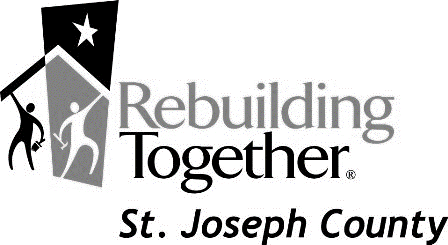 August 2018Dear Neighbor:Rebuilding Together St. Joseph County 2019 is coming to your neighborhood! This well-known, free house repair program in South Bend is currently taking applications for its    April 27, 2019 event, which will focus on your neighborhood.Rebuilding Together is a national non-profit program dedicated to helping eligible homeowners with home repairs. Partnering locally with the City of South Bend, Habitat for Humanity, the University of Notre Dame, the St. Joseph Valley Building Trades and many others, Rebuilding Together is able to fix homes at no cost to the owner. Last April, Rebuilding Together repaired 13 homes in the Southeast Side Neighborhood. Priority is given to elderly, veterans and disabled homeowners that are within federal household income limits (see chart below). Funding for this program is limited, and not everyone that submits the application will receive assistance. Rental homes are not eligible. If you are interested in help with repairing your home, don’t wait! The deadline to submit the application with all required documents is October 5, 2018. Typical repairs if needed include: Roof, furnace, plumbing, interior and exterior paint, water heater, carpentry work, electrical updates.Rebuilding Together is pleased to be working with South Bend Heritage to process your application (enclosed). If you need assistance with your application please contact South Bend Heritage at 574-289-1066 ext. 1204 for Stephanie Ball or 574-289-1066 ext. 1214 for Jessica Kitchens. 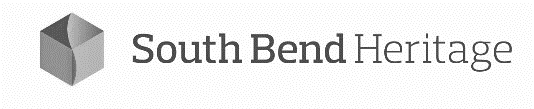 